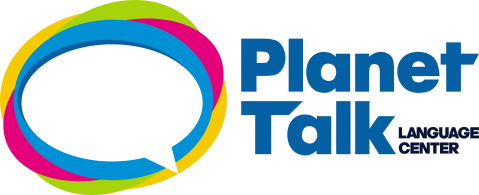 Junk of the 1.____________ is junk in my 2.____________
So 3.____________ to 4.____________ you all 5.____________,
We get so drunk that we can 6.____________ see
What 7.____________ is that to you or me 8.____________?
See I 9.____________ nothing 10.____________ you 11.____________, no, no.
You're a lover of the 12.____________ and a 13.____________ of the heart,
But 14.________________________?

[Chorus:]
I wanna 15.________________________,
I wanna 16.________________________,
Let me 17.________________________,
I wanna 18.____________________________________,
I wanna 19.________________________
You and good girl 20.____________
Yeah

So I spend time with guessing on you oh. (     )
But are you mine? (     )
When I'm not happy I'm in disgrace (     )
We sink to be sunk, life is no race, (     )You're a lover of the wild and a joker of the heart, (     )
[Chorus:]

21.______________ I 22.____________ nothing 23.____________ you 24.____________,
You're a lover of the 25.____________ and a 26.____________ of the heart,
But 27.________________________?

[Chorus:]
Letra completa:Junk of the heart is junk in my mind
So hard to leave you all alone,
We get so drunk that we can hardly see
What use is that to you or me baby?
See I notice nothing makes you shatter, no, no.
You're a lover of the wild and a joker of the heart,
But are you mine?

[Chorus:]
I wanna make you happy,
I wanna make you feel alive,
Let me make you happy,
I wanna make you feel alive at night,
I wanna make you happy
You and good girl tonight
Yeah

We sink to be sunk, life is no race,
When I'm not happy I'm in disgrace
So I spend time with guessing on you oh.
You're a lover of the wild and a joker of the heart,
But are you mine?

[Chorus:]
I wanna make you happy,
I wanna make you feel alive,
Let me make you happy,
I wanna make you feel alive at night,
I wanna make you happy
If you're a good girl tonight.
Yeah

(La la-la-lala)

Still I notice nothing makes you shatter no, no.
You're a lover of the wild and a joker of the heart.
But are you mine?

[Chorus:]
I wanna make you happy,
I wanna make you feel alive,
Let me make you happy,
I wanna make you feel alive at night,
I wanna make you happy,
You and good girl tonight.